ЛЕТО И БЕЗОПАСНОСТЬ НАШИХ ДЕТЕЙЛетом резко возрастает вероятность травм и отравлений. Педиатр, доктор медицинских наук В.М.Студеникин дает ряд рекомендаций, которые помогут вам избежать многих неприятностей.Опасная статистика. Особенно "богат" детскими травмами и отравлениями июль. Кроме того, по данным международной статистики, самое вероятное время для несчастного случая - воскресный вечер. Что касается возрастной "группы риска", то наиболее беззащитны дети 1-2-х лет.По необъяснимой причине малышей неумолимо притягивают места и предметы, потенциально опасные для здоровья, а иногда и жизни - водоемы, канавы, колючие кусты, ядовитые растения, костры, высокие лестницы и автотрассы с оживленным движением.Учитывая все это, родителям надо все время быть начеку, не оставлять ребенка без присмотра. Отправляясь с малышом на отдых, не забудьте взять с собой домашнюю аптечку и его медицинский страховой полис. Солнце доброе и злое. Истосковавшись по теплу и свету, летом мы проводим слишком много времени под прямыми солнечными лучами, забывая об опасности ожогов и тепловом ударе. Еще до наступления жары следует приобрести детский защитный крем, предохраняющий кожу от избытка ультрафиолета.Солнечные ожоги вовсе не так безобидны, как думают многие. Доказано, что они могут приводить не только к преждевременному старению кожи и развитию фотодерматита (аллергии к солнечным лучам), но и к снижению зрения и даже к онкологическим заболеваниям (раку кожи).Как защитить ребенка от солнечного ожога и теплового удара:Выходя на улицу, обязательно надевайте малышу панамку.Если ребенку нет еще 6 месяцев, крем от загара использовать нельзя, просто не подставляйте малыша под прямые солнечные лучи.Для детей старше 6 месяцев необходим крем от загара, с фактором защиты не менее 15 единиц.Наносить защитный крем следует на открытые участки кожи каждый час, а также всякий раз после купания, даже если погода облачная.В период с 10.00 до 15.00, на который приходится пик активности ультрафиолетовых лучей А и В, лучше вообще не загорать, а посидеть в тени.Даже если ребенок не обгорел в первые 5 дней, срок пребывания на открытом солнце не должен превышать 30 минут.Ребенок периодически должен охлаждаться в тени - под зонтиком, тентом или под деревьями.Одевайте малыша в легкую хлопчатобумажную одежду.На жаре дети должны много пить.Если ребенок все-таки обгорел, заверните его в полотенце, смоченное холодной водой, а вернувшись домой, оботрите раствором, состоящим воды и уксуса в соотношении 50 на 50.Летом повышается риск и термических ожогов. Сидя у костра или помешивая в тазу варенье, будьте предельно внимательны, если рядом с вами находится маленький ребенок.Если размеры ожога превышают 2,5 сантиметра, он считается тяжелым, и ребенку требуется специализированная медицинская помощь. До того, как н будет доставлен в больницу или травмпункт, нужно позаботиться об охлаждении места ожога. Нельзя вскрывать волдыри, накладывать на ожог пластыри - лучше ограничиться свободной стерильной повязкой. Укусы насекомых. С наступлением лета появляется большое количество различных сезонных насекомых. Если бабочки, стрекозы и кузнечики вполне безобидны, гораздо менее приятны их "кусачие" собратья - мухи, слепни, комары, некоторые муравьи, клещи и т.д.Справиться с ними в помещении можно при помощи фумигатора. Для детской комнаты предпочтителен фумигатор, работающий от сети, поскольку он в отличие от тлеющей спирали, не поглощает кислород. Москитная сетка или даже обычная марля, помещенная на окно, - обязательный элемент защиты ребенка от назойливых насекомых.Во время прогулок малыша выручат специальные салфетки-репелленты, пропитанные особым составом, запах которого отпугивает летающих "агрессоров" на протяжении нескольких часов.Укусы пчел, ос или шмелей не только болезненны, но иногда приводят к развитию серьезных аллергических реакций, вплоть до анфилактического шока и астматического приступа. Эти состояния требуют немедленной госпитализации ребенка.Многих страшат укусы лесных клещей, которые якобы могут вызвать энцефалит. Однако лесные массивы Среднерусской возвышенности не таят никакой опасности. Другое дело, таежные регионы России, где могут обитать иксодовые клещи, передающие вирус страшной болезни. Чтобы уберечь ребенка от укусов клещей, необходимо прежде всего защитить волосы и открытые участки кожи - экипировать его головным убором и надевать вместо шорт длинные брюки, заменить открытые сандалии закрытой обувью, а футболки и безрукавки - рубашкой с длинными рукавами.Основные правила поведения в природе!  Не торопись брать руками незнакомое тебе растение, ведь некоторые из них могут быть ядовитыми, могут уколоть или обжечь, например крапива.!  Не торопись срывать и брать в рот незнакомые ягоды, посоветуйся с взрослыми, можно ли употреблять их в пищу.!   Во время наблюдения не стоит подходить близко к трухлявым деревьям, они могут представлять опасность.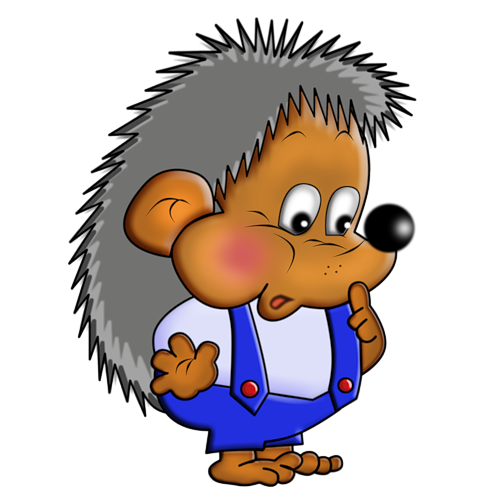 !   Прислушайся, если хочешь знать, какие звуки издает животное или растение. Рассмотри, если хочешь узнать побольше об окраске или величине растения или животного; погладь, если хочешь узнать свойства поверхности. То, что ты увидел, запомни. Поделись тем, что узнал, с другими, чтобы взрослые и сверстники могли понять и порадоваться вместе с тобой.! Обращай внимание на состояние животного, растения или человека. Если животное чем-то раздражено, не спеши брать его на руки - это довольно опасно. По состоянию растения ты можешь определить, нужна ли ему твоя помощь.!   Если можешь, зарисуй то, что узнал и увидел. кающей воздух, и не изящная шляпка из синтетики, а панамка из хлопка или шляпка из соломки, чтобы кожа головы дышала.!   Не допускайте, чтобы дети долгое время находились на открытом солнце. Конечно, солнечные лучи полезны: под их воздействием в организме вырабатывается витамин В. Но не забывайте главное правило - загорать надо постепенно: ребенок должен находиться на открытом солнце сначала 2-3 минуты, затем, постепенно увеличивая время загорания, можно довести его до 10-15 минут. Помните, что достаточное количество солнечных лучей ребенок получит и тогда, когда будет играть в тени дерева или под тентом. И листья, и ткань все равно пропускают ультрафиолет, но не во вредных для ребенка количествах.!   Позаботьтесь о том, чтобы при выезде в лес и на дачу ребенок не отравился ядовитыми растениями и грибами. Постарайтесь заранее побеседовать с ребенком об этом, а потом покажите ему все опасные для него растения. И все-таки стремитесь к тому, чтобы ребенок играл у вас на глазах, все время находился на виду.Решения родительского собрания : Принять к сведению и использовать в семейном воспитании информацию по ознокомлению детей с опасными растениями летомБыть более внимательными следить за детьми  в летний период времени.Объединить усилия семьи и детского сада в подготовке детей к школе.Создать для детей благоприятные условия в летний период времени (больше времени проводить с детьми на свежем воздухе, чаще общаться с ними, соблюдать режим дня и т.п.)Играть с детьми в домашние игры, направленные на подготовку к школе.Закрепить с детьми знания о цветах – убийцах.Проводить с детьми беседы о всех опасностях, которые могут подстерегать летом.Закрепить с детьми правила поведения летом на улице, в природе.Муниципальное дошкольное образовательное учреждение детский сад общеразвивающего вида №50Конспект родительского собрания на тему:«Вот и лето пришло!»Воспитателя:                                                                                              Крупиной                                                                                              Ирины                                                                                              ВалерьевныЯрославльРодительское собрание  на тему:«Вот и лето пришло!»(опасные растения)(Крупина И.В) 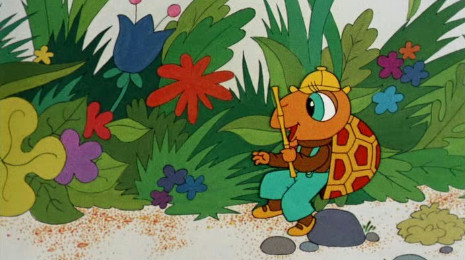  Время проведения: май, июнь.Форма проведения: встречаПродолжительность: 1 – 1,5 часаЦель: подготовить родителей к летнему периоду времени и рассказать об опасностях, с которыми можно встретиться в период отдыха.Ход мероприятия:Воспитатель: Растения могут быть опаснымиСамое главное, что должны усвоить дети дошкольного возраста - растения и их плоды нельзя пробовать на вкус без разрешения взрослых. Этот запрет относится к любым растениям - и известным ребенку, и неизвестным.Но старших дошкольников можно ознакомить с некоторыми опасными для них растениями. Важно, чтобы при этом дети поняли: вредных растений не существует. То, что вредно и опасно для человека, нередко полезно для некоторых животных. В природе все целесообразно. Большинство растений, которые мы называем лекарственными, могут быть ядовитыми, если не знать, как их использовать.Например, пастушья сумка. У этого растения листочки, похожие на листья одуванчика, расположены в самом низу тонкого упругого стебля, на верхушке расположены мелкие белые цветочки. Весь стебель унизан плодами - трехгранными стручочками, похожими на сумку. Вот эти-то семена, расположенные в стручках, и небезопасны - они могут вызвать отравления.Опасным для детей может быть и лютик, который легко узнать по ярким желтым цветам. Во всех частях этого растения - в цветках, в стебле, листьях и корне - содержатся сильные раздражающие вещества, способные вызывать различные воспаления. Поэтому важно учить детей во время прогулок наблюдать за растениями, а не рвать их.При попадании в рот опасными могут быть водосбор и аконит, они тоже содержат алколоиды, которые могут вызвать отравление и раздражение.Опасность для детей представляет и обычный мак. В начале лета его коробочки содержат белый млечный сок (семена, то есть маковые зернышки, созревают ближе к осени). Млечный маковый сок содержит вещества, способные вызвать отравление.Чистотел - высокий, в метр высотой, куст с ярко-желтыми цветками из 4 лепестков. Листья чистотела сверху зеленые, снизу сизоватые. Растет чистотел вдоль заборов, на пустырях, в оврагах. Это растение оправдывает свое название - его сок добавляют в косметические кремы, отвар используют для ванн. Но детям рвать его не следует: на месте слома тут же выделяется желто-оранжевый сок, способный при попадании на кожу вызвать сильное раздражение.Всем прекрасно известна пижма. Детям ни в коем случае нельзя пробовать ее на вкус - как и большинство лекарственных растений, пижма ядовита.Теперь несколько слов о плодах некоторых лесных растений. Еще раз обратите внимание детей на то, что при прогулке по лесу, лугу ни в коем случае нельзя ни срывать, ни пробовать на вкус никакие растения, ягоды, плоды, как бы привлекательно они ни выглядели.Вот, например, плоды купены. Купена растет в траве под дубами, у нее длинный стебель, с крупными, овально вытянутыми листьями, с небольшими зеленовато-белыми цветками, расположенными в пазухах каждого листа. В августе на месте цветков появляются голубоватые ягоды. Они ядовиты. Ядовитыми являются и плоды ландыша. Все знают, как выглядят листья и цветы этого лесного растения. В июле-августе на месте цветков созревают плоды - ярко-оранжевые круглые ягодки. Выглядят они аппетитно, но очень ядовиты. Ландыш является лекарственным растением, но лекарство, изготовленное из него, принимают только под контролем врача.А у вороньего глаза ядовиты не только ягоды, ядовито все растение - и ягоды, и листья, и стебель, и корневище. Кстати, черная его ягода, расположенная в центре розетки крупных плотных листьев, действительно напоминает вороний глаз.Очень зло глядит на насИз травы «вороний глаз».Посмотрите, даже видЭтих ягод ядовит.(В. Кожевников)Всем хорошо знаком борщевик. Он часто встречается на лесных опушках, вдоль шоссейных дорог. У него высокий (до 2 метров) и толстый стебель, полый внутри, ребристый.Наверху стебля большой зонтик из белых цветочков. Листья у борщевика крупные, рассеченные на несколько пластин. Главная опасность этого растения заключается в листьях, одно прикосновение к которым может вызвать тяжелые ожоги, которые заживают долго и трудно.Очень важно ознакомить детей старшего дошкольного возраста с наиболее распространенными опасными растениями, но дети также должны усвоить основные правила поведения в природе.